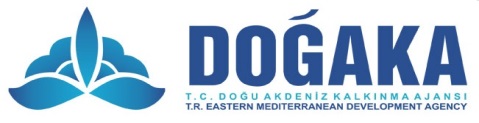 2014 İZMİR GIDA ve GIDA TEKNOLOJİLERİ FUARI (FOODEX 2014)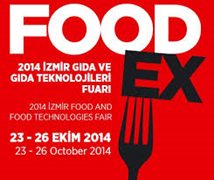 KATILIMCI FORMU                                                                                                                                                                                                        2014 İZMİR GIDA ve GIDA TEKNOLOJİLERİ FUARI (FOODEX 2014)KATILIMCI FORMU                                                                                                                                                                                                        ADINIZ-SOYADINIZ:ÜNVANINIZ:İŞ TELEFONUNUZ:CEP TELEFONUNUZ:FAKS NUMARANIZ:WEB ADRESİNİZ:E-POSTA ADRESİNİZ:ÇALIŞTIĞINIZ SEKTÖR:YURT İÇİ FUAR DENEYİMLERİNİZ:YURT DIŞI FUAR DENEYİMLERİNİZ:FOODEX FUARINA DAİR MERAK ETTİKLERİNİZ:FOODEX FUARINDAN BEKLENTİLERİNİZ:EKLEMEK İSTEDİKLERİNİZ:İrtibat No: 	Uzm. Figen GÖKŞEN                                                      			(TC. DOĞAKA Hatay Yatırım Destek Ofisi)			(0326 225 14 15/184) E-Mail:		figen.goksen@dogaka.gov.trİrtibat No: 	Uzm. Figen GÖKŞEN                                                      			(TC. DOĞAKA Hatay Yatırım Destek Ofisi)			(0326 225 14 15/184) E-Mail:		figen.goksen@dogaka.gov.tr